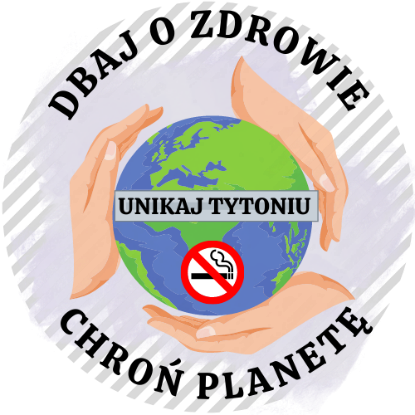 Regulamin konkursu internetowego na grafikę/animację o tematyce antytytoniowejPostanowienia ogólneHasło: „Dbaj o zdrowie, CHROŃ planetę-unikaj tytoniu”Organizator : Powiatowa Stacja Sanitarno-Epidemiologiczna w ŁaskuWspółorganizatorzy: Starostwo Powiatowe w Łasku, Gminy Powiatu Łaskiego, Adresaci: uczniowie szkół podstawowych i ponadpodstawowych powiatu łaskiegoCele konkursuPodwyższenie poziomu wiedzy nt. szkodliwości palenia czynnego i biernego wśród dzieci                       i młodzieży oraz świadomości, że niepalenie i unikanie wdychania dymu tytoniowego                        jest gwarantem zachowania zdrowia;Popularyzacja zdrowego stylu życia;Rozpowszechnianie wiedzy nt. skutków zanieczyszczania środowiska dymem tytoniowym;Stworzenie możliwości wypowiedzenia się o powyższej problematyce w formie artystycznej.Zadania uczestnikówUczestnicy przygotowują grafikę/animację tematyczną własnego autorstwa, z wykorzystaniem hasła: „DBAJ O ZDROWIE, CHROŃ PLANETĘ-UNIKAJ TYTONIU” Formaty prac:Grafika: JPG, JPEG, PNG, PDFAnimacja/film/prezentacja: MP4, GIFMaksymalny czas trwania animacji/filmu/prezentacji: 2 min, Drużyna konkursowa powinna składa się z maksymalnie 3 uczniów,Każda szkoła może oddelegować na konkurs 1 drużynę,Przebieg konkursu oraz sposób zgłaszaniaTermin przyjmowania zgłoszeń - do 26 maja 2022r.Zgłoszenia należy przesłać na adres:Powiatowa Stacja Sanitarno-Epidemiologiczna w Łasku, ul. Warszawska 38, 98-100 Łask, e-mail: lask@pis.lodz.pl   wraz  z załącznikami:- Załącznik nr 1 – zgłoszenie uczestnictwa - Załącznik nr 2 - zgoda rodzica/opiekuna na udział w konkursie dziecka, które nie ukończyło 18 roku życia  lub Załącznik nr 3 – oświadczenie pełnoletniego uczestnika konkursuWyniki konkursu zostaną ogłoszone 6 czerwca 2022r. za pośrednictwem portalu społecznościowego Facebook na stronie Organizatora.Informacja o dacie i miejscu wręczenia nagród zostanie przekazana w terminie późniejszym.Zasady OcenyW dniach 27 maja – 5 czerwca 2022r. przesłane prace będą prezentowane za pośrednictwem portalu społecznościowego Facebook na stronie Organizatora, gdzie będzie można na nie głosować. Wygrywają prace z największą liczbą polubień (LIKE) 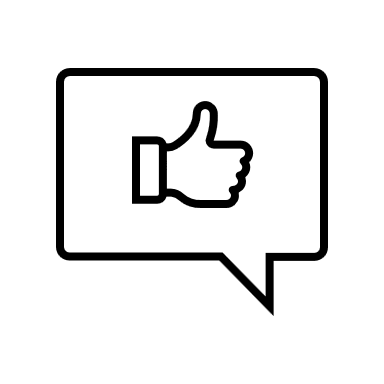 WAŻNE! Jeżeli post zostanie udostępniony na innych stronach, należy zamieścić informację, że głosowanie odbywa się wyłącznie pod postem głównym na profilu Organizatora.Zasady nagradzaniaKażda z drużyn uczestniczących w Konkursie otrzyma dyplom oraz nagrodę dla szkoły. Laureaci I, II i III miejsca otrzymają ponadto nagrody rzeczowe dla członków drużyn konkursowych.Organizator zastrzega sobie prawo do własnej interpretacji niniejszego regulaminu.